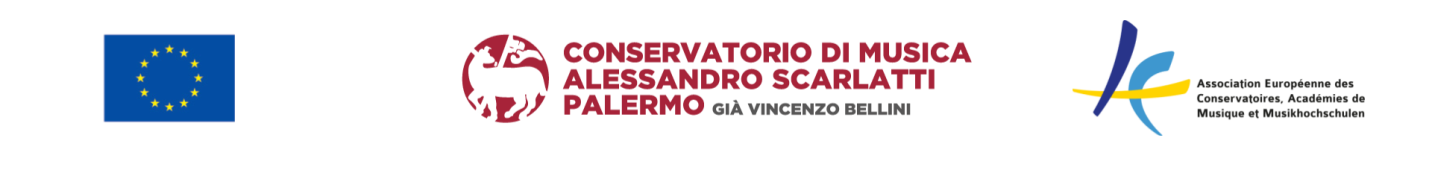 PROGRAMMA ERASMUS+/KA1DOMANDA DI PARTECIPAZIONEStaff Mobility STA/STT – A.A. 2022-2023DATI PERSONALIRECAPITIDATI DI SERVIZIOPresa visione del bando Erasmus+ Staff Mobility per l’anno accademico 2022-23, sottopone la propria candidatura per l’attribuzione di una borsa di mobilitàAllega:  •  Proposta di Teaching e/o Proposta di Training in inglese (barrare la voce che non interessa)  •  Curriculum in ingleseDATI BANCARIDichiara inoltre che, in caso di aggiudicazione del contributo, questo potrà essere erogato tramite bonifico bancario. A tal fine si riportano le coordinate bancarie per l’accredito: IL TRATTAMENTO DEI DATI CONTENUTI IN QUESTA SCHEDA VIENE EFFETTUATO DALL’ISTITUTO NEL RISPETTO DELLE FINALITÀ ISTITUZIONALI E NEI LIMITI STABILITI DAL D.Lgs. 196/2003Luogo e data		_____________________________________________________firmaCognomeNomeLuogo di nascitaData di nascitaCodice fiscaleCittadinanzaIndirizzoTelefono fissoCellulareE-mailRuoloAnzianitàAttivitàDurata gg.Ente ospitanteCittàPaeseIntestatarioCodice IBANBanca di appoggio